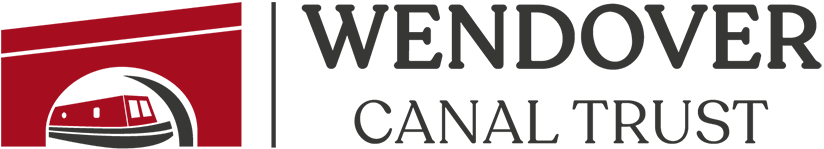 VOLUNTEER APPLICATION FORMName :       ______________________________________________________________Address:   ______________________________________________________________                   ______________________________________________________________                   ______________________________________________________________Post Code: ______________________________________________________________Tel. No:    Home :  _______________________________________________________                  Mobile: _______________________________________________________e-mail: _________________________________________________________________Personal DataBy signing below, you give the Wendover Canal Trust permission to use the information gathered on this form to:1/ Communicate and share details with Trust members on matters concerning the Trust and the Restoration of the Wendover Canal2/ The Trust may wish to use your data (including photographs that can be identified with you) in its publications and on its social media platforms (e.g. Facebook and Twitter).     By ticking the boxes below and signing the form you agree that the Trust may do so.              Publications                        Website                      Social media platformsUnless required by law the Trust does not share your information with any other organisation or individual unless you give your express permission for the Trust to do so.  The Trust does not sell any data to any other organisation or individual.  A copy of our Privacy and Data Protection Policy is available on the Wendover Canal Website.Signed:  _______________________________________ Date:__________________________Please return the form to:                    Anthony Bardwell
                                                            Operations Director                                                                                                                                     Wendover Arm Trust                                                                Tel:  01296634973           Email:    operations@wendovercanal.org.uk                                          